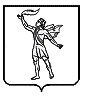 г. Полысаево                                                                                                                    24 мая  2023 г.О зачислении в резерв составов участковых комиссий На основании пункта 9 статьи 26 и пункта 51 статьи 27 Федерального закона «Об основных гарантиях избирательных прав и права на участие в референдуме граждан Российской Федерации», территориальная избирательная комиссия Полысаевского городского округа  (далее – ТИК)РЕШИЛА:Зачислить в резерв составов участковых комиссий территориальной избирательной комиссии Полысаевского городского округа лиц, согласно прилагаемому списку.Направить настоящее решение и список лиц, зачисленных в резерв составов участковых комиссий, в Избирательную комиссию Кемеровской области – Кузбасса для опубликования в официальном сетевом издании «Вестник Избирательной комиссии Кемеровской области – Кузбасса» и  размещения на официальном сайте Избирательной комиссии Кемеровской области – Кузбасса в информационно-телекоммуникационной сети «Интернет».Контроль за исполнением данного решения возложить на секретаря территориальной избирательной комиссии Полысаевского городского округа К.А. Губайдуллину.Приложение к решению территориальной избирательной комиссии Полысаевского городского округаот 24.05.2023 № 9Список лиц, зачисленных в резерв составов участковых комиссий территориальной избирательной комиссии  Полысаевского городского округаТЕРРИТОРИАЛЬНАЯ  ИЗБИРАТЕЛЬНАЯ КОМИССИЯПОЛЫСАЕВСКОГО ГОРОДСКОГО ОКРУГАР Е Ш Е Н И Е № 9ТЕРРИТОРИАЛЬНАЯ  ИЗБИРАТЕЛЬНАЯ КОМИССИЯПОЛЫСАЕВСКОГО ГОРОДСКОГО ОКРУГАР Е Ш Е Н И Е № 9ТЕРРИТОРИАЛЬНАЯ  ИЗБИРАТЕЛЬНАЯ КОМИССИЯПОЛЫСАЕВСКОГО ГОРОДСКОГО ОКРУГАР Е Ш Е Н И Е № 9652560, г. Полысаево 
ул.Кремлевская, 6
тел./факс. 4 4370   Председатель территориальной избирательной   комиссии Полысаевского городского округаН.Ю. КудрявцеваСекретарь территориальной избирательной  комиссии Полысаевского городского округаК.А. Губайдуллина№ п/пФамилия, имя, отчество
Дата рожденияНаименование субъекта выдвиженияОчередность назначения, указанная политической партией(при наличии)№ избирательного участкаЩербакова Ольга Александровна28.10.1983Собранием избирателей администрации Полысаевского городского округаВласова Анастасия Дмитриевна17.09.2000Собранием избирателей администрации Полысаевского городского округаШиробокова Екатерина Сергеевна12.03.1993Собранием избирателей администрации Полысаевского городского округаЕлфимова Алина Сергеевна11.08.1987Собранием избирателей администрации Полысаевского городского округаСандакова Елена Анатольевна17.01.1979Собранием избирателей МКП «Благоустройство»Залатарева Дарья Владимировна17.11.1982Собранием избирателей МБОУ «СОШ №44»Аредакова Ирина Николаевна28.10.1968Собранием избирателей МБОУ «СОШ №44»Шнайдер Ольга Александровна19.01.1992Собранием избирателей Управления архитектуры и градостроительства Полысаевского городского округаТерешкина Наталья Александровна25.06.1987Собранием избирателей  управления социальной защиты населения Полысаевского городского округаСунейкина Анна Сергеевна30.03.1988Собранием избирателей  управления социальной защиты населения Полысаевского городского округаЮрескул Галина Андреевна23.07.1983Собранием избирателей управления социальной защиты населения Полысаевского городского округаИдрисова Екатерина Андреевна23.05.1992Собранием избирателей управления социальной защиты населения Полысаевского городского округаХаритонова Алина Сергеевна03.08.1991Собранием избирателей  управления социальной защиты населения Полысаевского городского округаИсаченко Ольга Васильевна11.08.1961Собранием избирателей МБУ «Административно-хозяйственный комплекс»15.Власов Георгий Игоревич22.12.1994Собранием избирателей МБУ «Административно-хозяйственный комплекс»16.Шимко Юлия Николаевна15.03.2000Собранием избирателей администрации Полысаевского городского округа17.Костина Диана Валериевна23.09.1994Собранием избирателей МБУК ДК «Полысаевец»18Слободчикова Татьяна Васильевна02.10.1960Собранием избирателей МБОУ «Школа  17»19.Погуляева Юлия Николаевна02.11.1981Собранием избирателей МБОУ «Школа  35»20.Коваленко Евгения Николаевна18.07.1983Собранием избирателей комитета по управлению муниципальным имуществом Полысаевского городского округа21.Шерстобитова Любовь Алексеевна12.09.1975Собранием избирателей управления молодежной политики, спорта и туризма